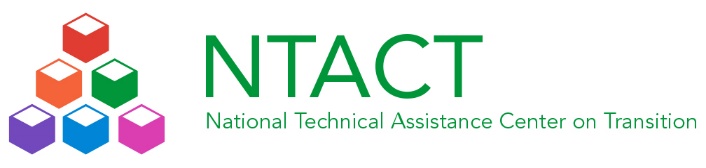 Choice Board- Career Exploration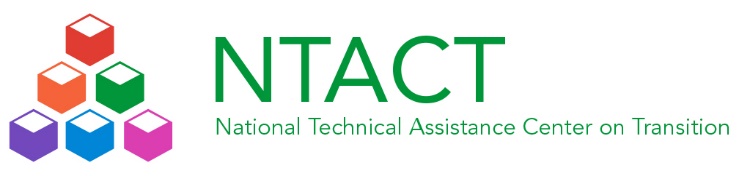 Choice Board- Education and TrainingChoice Board- Independent LivingComplete the ‘Navigate Your Career’ topic on the website forKhan Academy Careers VideosGo on a virtual field trip at the Ford Motor Company in the AG Explorer. Complete the Activity #1: You be the Designer Challenge in our Student Handout packet Complete the Photo Career QuizInterest Inventory and choose two careers to learn more about. Low Tech: Make a copy of the Career Clusters Interest SurveyPractice Job Interviewing Skills in person with a family member or online with a friend.Worksheet:  12 Typical Job Interview QuestionsComplete Part 1: Employability Skills in the Explore Work: Workplace Readiness ModuleChoose one Career Topic from Khan Academy Careers Videos that matches one of the careers you’re interested in learning about. Download the CareerOneStop mobile app. Open the app and from the Career Tools, select the Occupation Profile. Select one occupation to search and learn about. What did you learn by watching the Career Video and reading the information? Is this the job for you?Learn if you’re an Entrepreneur by completing Module 1 of the S’Cool Store! Small Business Concepts Student Manual. Share what you learned with a family memberInterview a family member about their first job. What did they like and dislike about it? What skills did they learn? Compare 3 CollegesWhich one fits your goals the best? Worksheet: College ComparisonUseful Websites: Think College- inclusive higher education options for people with intellectual disability Off to College- College SearchLearn about the ACT requirements and create your profile on the ACT Academy Complete the Scavenger Hunt Worksheet in Part 2: Where Do I Go from Here? In the Explore Work: School Beyond High SchoolLearn about Financial Aid and how to plan for the cost of postsecondary education. Watch the Financial Aid videos at the PACER website. Make a list of things that need to be completed so you can pay for college or a training program. Explore financial aid options to pay for college at Off to College website. What are the different ways you can pay for college and training programs?Complete one SAT Practice Test Choose 3 videos to watch from the Do-IT Scholars website. What accommodations did they need in college? What are their goals for after they graduate?Learn strategies to help you advocate for accommodations you need in the classroom and on campus by watching the videos created by Temple University Disability Resources and Services. Identify accommodations you need in the classroom and discuss with your teacher how you will request what you need. Complete the Action Plan: my Training and Education Next Steps in the Explore Work Module: School Beyond High SchoolStudy the State Driver License Manual and Complete the Practice Test for State Driver’s LicenseOnline- Insert your state websiteLow Tech- Provide Copy of Manual and practice testsPrepare own lunch with available food items. Create a recipe with directions for the lunch you created. Complete Part 1: Self-Advocacy Introduction in the Explore Work: Self Advocacy ModuleCreate a shopping list of needed items and use technology to do online shopping for pickup or deliveryUse art supplies or technology to create an “All About Me” poster/page (Include interests for employment, hobbies, list strengths, likes, things that are difficult)Share what you’ve created with your familyComplete a budget for yourself using the Budget Your Life program. How did you do? What would you change? Download the Nike Training Club app and complete one workout class. Would you do this class again or find a new one? Explore apartments for rent in your town using Zillow.com or another website. How much do they cost per month? What is the most expensive and the least expensive?Complete a load of laundry: Sort, load washer, put clothes in dryer, fold and put away